- Съобщение с някои граматически допълнения -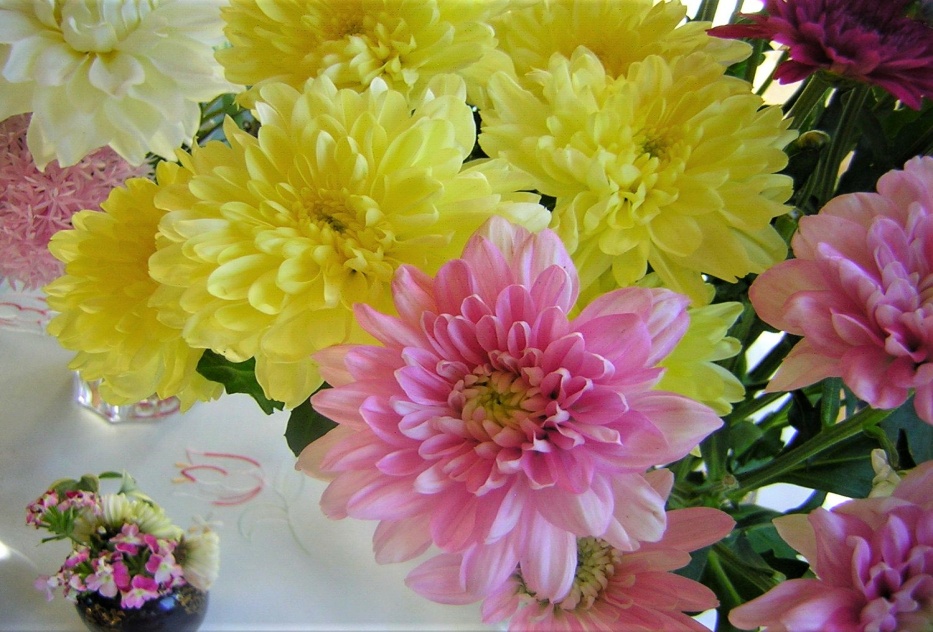 Непознати знания за земното и небесният живот на Исус Христос- Част 5 -Теми за съобщения:Неприятното усещане при изказване на божествено послание може да бъде полезно за самопознанието на едно далечно небесно поведение. Искреното покаяние като предпоставка за заличаване на негативните обвивки на душата.Какво се случва, когато се сблъскат две различно поляризирани енергийни полета от мисли, думи и поведение.Защо материалният свят е създаден върху непостоянството и разрушението.Разлика между "Обичай себе си" и "Обичай себе си".Човешките страхове са най-продуктивният източник на енергия за земните тъмни същества.Защо религиозните изявления, насаждащи страх, никога не могат да дойдат от Божия Дух. Описание на Христос, как е преживял своето небесно завръщане, изпълнено с радост, след като е ходил на земята.Животът на Исус в общността на съмишленици и трудностите, пред които са били изправени.Партньорството е нещо естествено и много щастливо за Исус.Причини и съвети за каналджиите относно техните предавания.*     *     *Продължение Част 5:От небесния съюз на любовта Аз Съм, към който принадлежат нашето любимо Божество Аз Съм, нашите сърдечни и любещи първородители, на които дължим създаването на славното небесно творение, всички същества и всички живи същества, както и моята любима двойка и аз - този съюз всички небесни същества са желали след създаването на Божеството Аз Съм - аз ви наставлявам Христос в нов духовен образ за разширяване на вашето съзнание.Моля, представете се: Давам послание за себепознание на духовно зрелите хора в настоящето чрез небесен вестител пред някои слушатели. Един от слушателите се чувства засегнат от описанието ми на неприятно поведение. В него, от този земен живот, се появяват някои спомени за непривлекателното му поведение към неговите ближни. Но при други слушатели може да се окаже, че те само възприемат неприятно чувство в себе си, което се издига от вътрешната душа в човешкото свръхсъзнание. Това е реакция на негативно поляризираните спомени и нисковибрационните енергии на престъпленията срещу небесните закони на живота, както и на сърдечните и нежни качества на битието. Можете да си представите този невидим процес по следния начин: В безбройните най-малки, неделими първични атомни частици от финоматериален елементарен вид, от които се състоят и вечно съществуват светлинното тяло и жизненото ядро на чистите небесни същества, са съхранени безброй небесни закони на живота, благородни качества и функции, които са неизменни за техния еволюционен живот. Когато едно небесно същество доброволно се въплъти в човешко тяло за мисията на плана за спасение, неговото светлинно тяло все още не е обременено с небесно-далечни запаси. Моля, приемете, че въплътеното небесно същество все още не може да се покрие с много незаконни хранилища в рамките на един земен живот. Това се случва само чрез много прераждания, поради което някои същества от Плана за спасение все още нямат толкова силни наслагвания на душевни частици. Поради това е възможно душата да реагира на непривлекателно незаконно поведение или думи на своя човек или на намеци от други хора. Тоест тя се опитва да достигне до човешкото същество на нивото на усещането и му изпраща в свръхсъзнанието силни или по-слаби импулси на своя бунт, например срещу лошото му поведение или срещу друг незаконен начин на живот, който е небесно далечен. В зависимост от стресовото състояние на душата си човек се чувства развълнуван и едва ли все още е възможно да слуша внимателно моето откровение за небесния вестител. Това може да се случи и когато духовно ориентиран човек прочете откровение, в което са описани неприятни начини на поведение на мъжете, да ги разпознае и след това да ги изчисти с моята вътрешна помощ.Аз все още разпространявам този невидим за душата ви процес, така че вие, духовно възприемчивите и непредубедени хора, да сте добре информирани за него и да можете да си го представите мислено в съответствие с вашето душевно-човешко състояние на съзнанието. Когато чрез човешките сетива небесно далечни поведения, мисли и думи проникнат за съхранение в още несилно обремененото съзнание на душата, в този момент еднополюсните, незаконни отрицателни енергийни полета от земния живот се сблъскват с двуполюсните небесно-законни полета, присъстващи в нея. В този момент вътрешната, духовно пробудена душа веднага разбира, че върху нея се стоварват нови тежести, и затова се защитава от тях или реагира с тъга или с неприятни чувства, така че човекът например преосмисля определено неприятно поведение, което все още не е осъзнал. Когато вашият човек сега признае с честно сърце, че е постъпил неправилно, и сериозно започне да се променя положително с божествена помощ, така че отново да се освободи от негативната черта, тогава вътрешната му душа през нощта, когато вашият човек спи дълбоко, е особено доволна от това и споделя радостта си с мен във вътрешното си същество и небесното си защитно същество. На следващата сутрин, след като се събуди, духовно образованият човек се чувства особено енергичен и изпитва вътрешна радост и благодарност по време на молитвата на сърцето. Наистина, когато в душата се надигат неприятни чувства или се появява тъга, защото човекът е извършил небесно далечно поведение или е изрекъл неприятни думи, които са наранили другите хора в сърцето, това е добър знак за човек, който желае да се върне към себепознание и промяна на природата. Той може да се радва и да бъде благодарен на Божия Дух, че душата му все още не е много обременена или покрита с много небесни чужди складове и негативни пластове. От друга страна, хората със силна психическа тежест трудно или изобщо нямат реакция на душата. Такива хора не желаят да говорят за Бога и за небесното същество. Техните души, изцяло покрити с незаконност, са активни само чрез еднополюсни отрицателни сили за човешкото им същество и човешкото съзнание също е ориентирано по този начин. Такива хора живеят предимно с отрицателни външни енергии, т.е. предимно чрез невидими енергийни излъчвания от хора, които например се хвалят с изключителните си познания в областта на световния разум или с необикновените си творчески способности и които лично обожават. Енергийният им прием се осъществява и чрез прекомерна консумация на гурме храни и алкохолни или богати на витамини напитки, както и чрез интензивна физическа активност на открито. Такива светски настроени, безбожни хора обичат да се подиграват с благочестивите хора с нелицеприятни забележки, защото за тях моят небесен дух на любов не съществува. Те категорично отхвърлят всякакви съобщения, защото за тях те са измислени истории. Наистина при такива изравнени души духовното пробуждане в извънземните царства настъпва едва тогава, когато никое същество вече не иска да има нищо общо с тях. Те плачат с горчиви сълзи заради окаяното си състояние на самота и някои от тях едва тогава са готови да се обърнат към тях чрез по-висшеразвити същества. Минава много дълго време, докато душите от отчаяние пожелаят контакт с по-висшеразвити същества, които обаче винаги зачитат свободата на съществото, когато предават доброволно полученото от Божия дух картинно знание на бедно на светлина, свито и треперещо същество. Ето защо на тези същества от другата страна им предстои да извървят дълъг път, докато окончателно се изчистят от грешките и пороците си или се освободят от безбройните тъмни, покриващи светлинните частици незаконности и могат да се завърнат в небесния дом на светлината. Затова тяхното небесно завръщане продължава много, много извънземни космически еони, защото те трябва да преминават през нови душевни борби отново и отново. Повод за това са ужасните образи от космическото им минало, в които те виждат себе си, брутално престъпващи хора или неземни същества, както и животни и природа. Тези образи се издигат от душевните черупки в тяхното и без това доста стеснено съзнание, докато те отново не се разкаят сърдечно за грешното си деяние и доброволно не го предадат за преобразяване на мен, небесния дух на любовта в Аз Съм. Не съществува друго, по-лесно небесно завръщане на дълбоко падналите, небесно отстъпили същества, защото нарушението на закона само задейства или инициира призоваването на божествените светлинни енергии от небесното качество на милосърдието за заличаване чрез искреното покаяние на съществото. След това тя се насочва към съществото от първоначалното централно слънце чрез неговата душа-живот-ядро към отрицателно полюсираната, незаконна душа-частица-обвивка, в която се намира съхранението на закононарушението, и го изтрива. След като всички жители на небесните планети пожелаха това милостиво разрешаване на проблема с нарушаването на закона след искреното покаяние на чистото същество от светлина, тази законност беше взета на съхранение в първичното централно слънце и по същия начин в жизненото ядро на всички същества. Тази законност е валидна и за всички същества извън небето, защото тя също е вечно съхранена в тяхната необременена жизнена сърцевина.Този закон е много важен за всички небесни домакини. За съжаление нашият небесен баща или в любовния съюз Аз Съм не можа да разкрие тази небесна закономерност на моя бивш човек Исус, а също и чрез небесен вестител до земното настояще, защото им липсваше основното знание за небесния живот на чистите същества за него или пък бяха съвсем покрити душевно с нереално религиозно знание. Ето защо съм много щастлив заедно с небесните същества, че вестителят може да възприеме вдъхновено това дълбоко небесно познание и същевременно да го разбере духовно, далновидно в своето душевно-човешко съзнание и да го класифицира правилно. След това подробно описание на моята небесна светлина, която е Христос в Аз Съм, вие, небесните завръщащи се, признавате, че на земята има хора с различни душевни обременености. Някои от тях са малко обременени и много чувствителни, поради което намират силните шумове или външния шум за много обезпокоителни и непоносими, а от друга страна, хората, които са много обременени психически, имат груб и шумен характер и дори намират шумните хора и събития за привлекателни.В земния си живот като Исус бях помолен от едни другари да дойда в малкото им село, за да отпразнувам празник с голямото им семейство. Отначало не отказвах поканите, но след празника всеки път се чувствах много неудобно и неспокойно, но и необяснимо тъжно отвътре, защото вътрешното ми същество ми даваше да разбера с тъга, че тя не иска това. Наистина, по време на юдейските празници той беше много шумен и ставаше все по-шумен, когато хората бяха изпили много вино. По-късно, когато след няколко дни отново чух нашия небесен Отец-Ур чрез вдъхновеното му Вътрешно слово, научих от него, че великият глас на празнуващия еврейски народ още дълго време е звучал в мен мисловно и човешки, както и това, което бях преживял на картини. Това породи голямо безпокойство в мен и попречи на далновидното мислене и на вътрешната ми сърдечна връзка с Отец-Ур в Аз Съм, поради което не можех да го чуя в продължение на няколко дни. Оттогава избягвам еврейските празници, както и шумните и груби хора.Отново се връщам към предишния си разказ за неприятните чувства. Вие, обвързаните с Бога хора, когато имате неприятна вътрешна реакция на определени божествени твърдения, винаги приемате, че сте обременени с небесно странно поведение или незаконност. Моля, използвайте вътрешната неприятна реакция за себепознание, ако искате да напреднете по-бързо по Вътрешния път. Тъй като живеете на твърда планета с много ниски вибрации, на която има хора, чиито души идват предимно от най-ниските фини светове на падението и не признават праведните високовибрационни небесни закони и сърдечните, нежни качества на битието, защото са създали другите за своя нисък начин на живот. Поради тази причина вие приемате и нисковибрационни складове. Резултатът от това е, че душата ви все повече се покрива с нискокачествена информация от този паднал свят и все повече потъва във вибрациите, а заедно с нея и човешкото същество в неговата клетъчна вибрация. Колкото повече незаконни хранилища покриват частиците на душата, толкова по-малко божествени двуполюсни енергии могат да постъпят към тях чрез сърцевината на същността. Тези незаконни складове влизат в действие в човешкото същество в подходящ момент чрез високи божествени светлинни сили, точно когато законът за определен божествен начин на живот ви засегне неприятно. Не ви харесва, защото сте психологически и човешки поляризирани с негативни спомени от грехопадението, които винаги са еднополюсни. Може да се окаже, че моят любовен дух се обръща към нежното и любящо общуване на небесните същества с послание, което сме избрали за нашия вечен живот. Но този тип същество не може да бъде прието от човек, който често общува на висок, решителен и енергичен език в живота. Тъй като такъв начин на общуване не присъства в нашия небесен закон на живот, той е незаконен. Човекът, който е поляризиран с незаконен начин на говорене, веднага отхвърля божествената природа на нежната комуникация. Ако имате силна нагласа за отхвърляне на новите закони от небесния живот, тогава можете да приемете, че несъзнателно все още живеете масово покрити с низшия начин на живот на дълбоко падналите, отстъпили същества. Вие, завръщащите се в блажения и изпълнен със светлина небесен живот, моля ви, преосмислете всяка ваша неприятна реакция с мен, далновидната божествена логика, в която ви въвеждам все повече и повече. Моля, обърнете внимание на мислите и реакциите си във всички области на земния живот и аз ще ви помогна да отворите душата си за нови прозрения от небесния живот.Помнете, че ако погълнатите запаси на човека и неговата душа не приличат на небесния принцип на живота, един ден те ще започнат да действат чрез висшите божествени сили на светлината. Всяко човешко същество на Земята и всяко паднало същество в извънземните фини сфери сами определят кога искат да предадат своите неприятни и нисковибрационни негативни енергии от много поведения, които са извън небесните правила на живот, на мен, Христос в Аз Съм Божеството, за да ги трансформирам. Колкото по-скоро, толкова по-добре, защото ще си спестите много страдания по пътя към Светлия дом! Повечето духовно ориентирани хора знаят, че всичко в космическото битие се основава на енергийни процеси, т.е. на различно оцветени лъчения, магнитно привличане и отблъскване, както и на различно високи вибрации на атомите, които съдържат различни видове образи и функционални програми, създадени от първородните родители в небесното битие за възникването и поддържането на различни форми на живот. Ако атомите притежават вибрации, които не са като нашите високи небесни вибрации, защото са покрити с информация, която е извън нашия небесен принцип на живот, те трябва да се разтворят веднъж. Те нямат вечно продължение, тъй като отпадналата част от нашето небесно творение - падналото битие с безбройните фино-материални, частично-материални и грубо-материални светове - веднъж се пречиства и след това отново се връща в предишното си първоначално състояние, при което получава небесно привличане, за да се приспособи към нашия небесен живот. Това вече е установено от всички същества в началото на разделението на творението и ще се случи по този начин. Колко време ще отнеме завръщането на отпадналите същества зависи единствено от тяхната проницателност и готовност да приемат нашия небесен начин на живот, за да бъдат отново привлечени от небесното същество.Моля, имайте предвид, че само съхранението на информация или поведение, което съответства на сферата на живот на нашето небесно творение, има вечно съществуване. Така са изложени нашите общи небесни основни правила, които сме свързали с най-високата честота на излъчване на Първоначалното Централно Слънце, нашето най-велико сърце на Всичко Съществуващо, на Божеството Аз Съм! Още сега на енергийно ниво елементарните атоми, които са покрити с променена и противоречаща на небето информация от съществата-отстъпници, започват да се разкриват отново, съответно да се привеждат в първоначалното ефирно небесно състояние. Както вече отчасти знаете от мен, ние, спазващите закона чисти същества, сме предоставили извънземния живот на ренегатските същества само за определен космически еон. Основната причина за това беше нашата великодушна грижа за тях по отношение на достатъчната енергия за техните светли тела. Ние предварително предвидихме, че ако те създадат други правила на живот за себе си и се разпореждат разточително с резервните си енергии от вътрешния самосъхранителен фонд на своето същество, един ден ще стигнат до състояние на енергиен дефицит на светлинните си тела. Другата причина беше, че ние бяхме много загрижени за тях и искахме да предотвратим това, че някога, по време на дългото си небесно отсъствие, те ще проявят силно отчуждение към нас, небесно лоялните светлинни същества, а също и към нашия сърдечен небесен начин на живот и качества. За съжаление предишните ни предчувствия станаха болезнено ясни за нас преди много космически еони. Но нито едно от небесно верните същества, нито пък от ренегатските същества, не би могло да предположи, че някога в историята на творението някое ренегатско същество ще има невъобразимото намерение да действа разрушително срещу себе си и цялото творение, защото в нашето небесно съзнание се съдържат само хранилища за изграждане и запазване на живота. Сега небесното завръщане става особено трудно за най-дълбоко падналите, много обременени същества, защото те все още живеят в собственото си, съответно разрушаващо творението намерение.След този еон договореният период на техния живот извън небето приключва и същевременно от небесна гледна точка това е началото на тяхното продължително и трудно завръщане чрез доброволно преориентиране към нашите небесни правила на живот и качества, което ще се осъществи в много космически части в равнините на капаните. Това се случва чрез просветленията и подсказките на моя дух на любовта в Аз Съм, които винаги са съобразени с моментното им духовно съзнание и доброволната им възприемчивост към положителната, съответно законосъобразна промяна на природата, с помощта на безброй небесни и по-висши развити същества, които ще им помогнат според моите картинни указания.Процесът на препрограмиране на ядрата на космическите елементарни частици (атоми) във финоматериалните и грубоматериалните галактики на Падението може да бъде извършен от небесните чисти същества във връзка с Божеството Аз Съм и по-висшите еволюирали същества от светове, богати на светлина. Наистина, от сегашната небесна гледна точка, с планетата Земя не изглежда добре, защото материалните елементарни частици и ядрото на Земята могат да поемат все по-малко енергия от Слънцето поради разрушаването на енергийните полета и поради чуждите вредни лъчи от новоразработените технологии, които масово засягат повърхността на Земята. Поради това подземната миграция на единия полюс на Земята към другия става все по-бързо и това скоро ще доведе до накланяне на земната ос с опустошителни последици за земния живот. Още много високоразвити извънземни същества с различен външен вид от близки и далечни галактики, които доброволно са се присъединили към космическия спасителен съюз, наблюдават интензивно вашата планета и са подготвени от мен в тревожна готовност за евакуация на планетата. По-голямата част от вярващото в Бога човечество обаче проспива възможността да се съобрази в по-голяма степен с нашите небесни закони на живот и качества на съществуване. Те предпочитат да живеят на грубоматериалната земя в създадения илюзорен свят, който някога е бил създаден преди много космически еони от дълбоко паднали фини същества, предимно с еднополюсни отрицателни сили. Те са въвели във фините частици нова информация за препрограмирането и формирането на грубо материална планета. Сега планетата Земя и Слънчевата система отново са изправени пред преобразуването на частиците във фин живот.Тъй като дълбоко падналите същества са пожелали и създали еднополюсен свят, който не съответства на нашия двуполюсен небесен свят, ще им бъде много трудно да се върнат при нас. Колкото по-скоро едно човешко същество или душа в грехопадението започне да се променя към двуполюсния принцип на живот на небесните същества, толкова по-лесно ще му бъде да се върне при небесното същество - вие, небесните завръщащи се, трябва да сте наясно с това и да ви стимулира. С това добро решение по-лесно ще преодолеете трудностите с неразбиращи, безскрупулни и егоистични светски хора, които ви създават големи проблеми и дори ви се присмиват в искреното ви намерение да живеете по небесните закони на живота и качествата, които са ви известни. От любов към вашия небесен дом и към мен, Христос в Аз Съм, вие ще преодолеете тези болезнени препятствия с моята вътрешна помощ. Винаги ви помагам, когато имате сериозното намерение да се развивате духовно и да напредвате по небесния си път назад.Моля, освободете се от мненията на този свят. Те се основават на поведение, различно от това, което живеем в Небесното царство. Този свят се основава единствено на егоистичния начин на живот, т.е. на коравосърдечието, самонадеяността и егоизма, които многократно водят хората към недоразумения, разногласия, кавги, омраза и раздори, както и към ужасни прояви на насилие и към страшни военни конфликти. Това няма край, защото те все още не са опознали себе си, за да разберат кои непривлекателни и груби черти все още силно ги характеризират и ги отдалечават още повече от небесното същество.Ние, небесните същества, можем да действаме само в съюза на любовта на сърцата. Това означава, че винаги живеем живота си по един и същ начин, като даваме и получаваме. Този начин на живот е свободен от егоистична любов. Тъй като в небесното същество се живее по сърдечен начин на даване и приемане, това насърчава хармоничния и справедлив живот на общността на планетите. Този праведен и сърдечен начин на живот наричаме още "принцип на безкористното отдаване на живота". Раздаването на любов от сърцето на чистите светлинни същества се смята за едно от най-важните качества на нашето небесно същество и има задачата да изгражда и поддържа живота. От друга страна, егоистичното и безсърдечно поведение се приписва на незаконния принцип на разлагащия се живот. Към такива същества не може да потече никакъв приток на божествени енергии от Първичното централно слънце през тяхната жизнена сърцевина, защото те не могат да привличат по магнетичен път и да приемат за съхранение във Вътрешния си Аз никакви двуполюсни градивни и поддържащи божествени енергии поради противоположния си, нисковибрационен начин на живот. Наистина, в небесното битие всичко живо е съобразено със закона за енергията, който действа справедливо, т.е. от изначалното централно слънце има справедливо разпределение на енергията за всяко живо същество. Това винаги се случва автоматично след завършването на еонния цикъл в небесната равнина. Според капацитета на поглъщане на жизненото им ядро и трилионите им светлинни частици към тях се насочва законово регламентирано количество енергия за зареждане. Това е, което небесните същества са регламентирали помежду си. Разширявам описанието на снимката за по-добро разбиране. Моля, представете си: Колкото по-напредва едно същество в небесната еволюция, толкова по-голямо е неговото жизнено ядро, а също и светлинното излъчване на светлинното му тяло, тъй като частиците на жизненото ядро, а също и тези на светлинното тяло, могат да поемат не само по-големи количества енергия, но и безброй нови картини-данни от гигантската съкровищница на знанието на небесния дух на любовта в първоначалното централно слънце. Това винаги е блажено небесно изживяване за чистите дуални същества, след като са достигнали по-висок етап на еволюция. Благодарение на по-голямото количество енергия, която са поели, те не само изпитват по-голямо чувство на щастие в свободната си двойна връзка, но и могат да бъдат още по-творчески активни в даването. За тази цел за тях е възможен още по-голям планетарен и извънпланетен преглед на сътворението, чрез който те могат да участват с голяма радост в новите небесни творения заедно с други същества от тяхната еволюционна зрялост. Сега се връщам към описанието на "Владеене на любовта". Наистина, тя винаги е насочена към разтварящия се живот. По този начин към съществото вече не текат енергии за поддържане на живота. Дълбоко падналите същества са знаели това и съзнателно са се впуснали в самоунищожение на душата си. Ето защо те продължават да живеят предимно в егоистична любов. Но те измислиха начини, с които ловко да прикрият своя егоизъм. Някои от тях, като уважавани публични личности, искат да останат постоянно в полезрението на обществеността. Ето защо те даряват големи суми пари на нуждаещи се хора или на организации за помощ, например. По този начин те заблуждават боголюбивите хора, които вярват колко добри и сърдечни са и какво би направил светът без тях. Но тъй като хората с вяра знаят малко за себе си, те се заблуждават от външния вид на егоистични, силно мислещи разумни хора. Ако наблюдаваха в ежедневието си тези хора, които се вземат толкова насериозно в някои свои постъпки, вероятно щяха да се разочароват и скоро да променят мнението си. Въпреки добрите външни дела, с които затвърждават репутацията си, тези хора продължават да са студени в сърцето си и да живеят само за своя изгода. Ако човек обича само себе си, той е безразличен към ближните си, дори ако от време на време подкрепя добри дела. Моля, не се заблуждавайте от външния вид на тези хора! В състояние на масова егоистична любов човек забравя да бъде справедлив и иска справедливост само за себе си. Той използва различни начини, които позволяват само на него да получи най-доброто парче материал. Най-важното е, че само той се справя добре! Той винаги се интересува от собствената си голяма печалба, но забравя да споделя. С това несправедливо отношение към живота той не признава страданията на други хора, които например са изпаднали в нужда не по своя вина. Егоистите обичат само себе си. Такива хора обичат да живеят сами или са отбягвани от другите, защото живеят безразлично към другите хора, забравили са сърдечното сътрудничество и споделянето, а освен това са скъперници. Тези, които живеят в изобилие, трябва да се запитат защо се нуждаят от него и защо мислят само за себе си, а не и за бедните, нуждаещите се и болните хора? Егоистичната любов не се раздава от сърцето. Ако искате да зарадвате някого с малък подарък, не забравяйте, че не е задължително подаръкът ви да е материален. Ако обаче искате да го направите, то трябва да идва от сърцето ви. Вашият сърдечен подарък може да бъде и весела усмивка, окуражаваща, любяща дума или малък жест на помощ и добронамереност. Тези няколко предложения, които изброих за радостно и безкористно отдаване на себе си на другите, трябва да идват от дълбините на сърцето ви и да са изпълнени с моята Божествена Вселюбов.Ето как сърдечно са искали да се държат помежду си въплътените небесни същества с план за спасение на земята. Но те се отдалечиха от него, тъй като се скараха заради противоположни мнения. Поради религиозните си различия и робство те вече нямаха съгласие в посоката на живота и поведението си. В резултат на това те се отдалечиха и отчуждиха един от друг вътрешно и външно, а сърцето им изстина. По този начин те все повече се доближават до принципа на живот на дълбоко падналите от грехопадението хора и души, които живеят в егоистична любов като върховна заповед на света.Питате ме сега как можете да разберете разликата между "СВОЯТА ЛЮБОВ" и "ЛЮБОВТА КЪМ СЕБЕ СИ"?Който живее егоистично, забравя за ближния си и не е готов да споделя безкористно. Егоизмът му не му позволява да погледне към трудностите и страданията в света. Той надценява собствения си живот и се възхвалява пред членовете на семейството и колегите си в работата. За него е важно да се грижи само за себе си в живота и винаги иска да постигне най-доброто в живота само за себе си. Мислите му се насочват към всички сфери на живота, в които предполага, че има предимство за себе си. Дори в партньорството такъв егоист се опитва да регулира всичко в своя полза. Той например застрахова живота си с много застраховки. Той винаги се тревожи за бъдещето си и смята, че трябва да осигури всичко, за да може по-късно, на стари години, да бъде материално осигурен. Истинското му намерение винаги е да се погрижи за себе си. В партньорството си той умело прикрива егоистичните си намерения и създава у партньора си измамното впечатление, че се грижи за него от сърце. Но такива егоисти се прикриват с привидност чрез предполагаемата си сърдечна грижа за партньора или семейството. Нерядко такива интелектуалци биват възхвалявани и превъзнасяни от своя боголюбив партньор, защото все още не могат да различат какво е направил той от безкористна сърдечна любов или от пресметлив егоизъм. Егоистът обича да се опитва да създаде у партньора си впечатлението, че е загрижен и добър семеен човек, но в действителност егоизмът му го насочва към това. Всъщност той вярва, че е добър човек с грижовните си постъпки, но който познава мислите му и внимателно наблюдава егоистичното му поведение в ежедневието, скоро би го разкрил. Той е загрижен член на семейството само на пръв поглед, защото егоизмът му не му дава мира да подреди добре всичко навън, така че никога да не е в неизгодно положение. Такива хора вече са управляеми марионетки на съществата от другата страна, които някога не са живели различно на земята. Деструктивните същества, които живеят на тъмни фини планети, идват отново и отново по отрицателно поляризирани светлинни пътища на Земята, за да бъдат заредени с отрицателни енергии от духовно невежи хора по измамен начин. Преди космически еони те са си дали житейската директива за самоунищожение, т.е. да живеят по небесните правила и качества за изграждане и поддържане на живота на противоположния разрушителен принцип. Те са първите, които живеят в егоизъм в есенното творение, и тяхното намерение е постоянно да насочват хората към егоизъм. Затова моят любовен дух предупреждава вътрешните хора да не се поддават на този негативен, разрушаващ живота принцип на дълбоко падналите души и подобните им хора. Моля, предпазвайте се от него, като оставате в моята близост до Бога и развивате повече доверие в Бога от него. Когато сте придобили това, вие все повече отваряте живота на общото благо във вас. По този начин привличате съмишленици, които са готови да ви помогнат със своите материални и финансови излишъци, ако някога изпаднете в спешна финансова ситуация. Свързаните с Бога мъже, които обичат да отварят сърцето си за мен и са на вътрешния път към небесното битие, също трябва ежедневно да обръщатвнимание на мислите си. Ако имат страшни мисли за бъдещето си, би било добре да ги анализират с мен след сърдечната си молитва и да си зададат въпроса дали мислите им съдържат егоистични черти. Осигуряването на по-висока възраст, за да не останем без пари в този хаотичен свят, по принцип не е нищо лошо от гледна точка на човешкия живот. Но предпазливостта е подкрепена от мен с енергии чрез душата и с външна помощ чрез хора, добре насочени към мен, само когато човекът постави на преден план безкористността и облагородяването на своята природа. Ако случаят не е такъв, съществува опасност егоистът да се страхува, например когато чуе от медиите, че икономическото положение в страната му е застрашително и че хората са изправени пред несигурно бъдеще, че тази новина ще събуди у него страхове. Според тъмната му аура в същия момент той привлича тъмни души. Такива души постоянно търсят енергийни жертви, особено хора, които водят светски девиантен живот, но също и такива, които са много тревожни или депресирани, от които могат да извлекат измамно отрицателни енергии. Благодарение на неограничените си наблюдения върху хората те знаят много добре в какво настроение са в момента, като цветът на аурата им е много полезен за разпознаване. Ако например човек е много притеснен за бъдещото си съществуване в живота, те виждат по тъмната му аура, че сега е дошло времето да се промъкнат до него, за да засилят дори с импулси мислите му за страх. Така се стига дотам, че те подвеждат човека, като му нашепват, че трябва да си осигури финансова сигурност във всички възможни сфери на живота чрез застраховки и други възможности, за да има сигурна материална основа в напреднала възраст, в трудна житейска ситуация или ако го сполети съдба. Наистина жизнеунищожителната енергия на страха се поражда от съдбовните и мъчителни преживявания на човешките същества, когато те са били в опасни за живота ситуации, т.е. тя се заражда в тях и се засилва в душата от едно въплъщение в друго чрез натрупване на негативни спомени. Можете да предположите, че всяко човешко същество е повече или по-малко обременено с енергия на страха в душевното си съзнание. Съхранените разрушаващи живота енергии на страха се изразяват отново и отново в горното съзнание, когато човек се страхува от нещо. В такава ситуация възниква вътрешна реакция, т.е. от съзнанието за съхранение на човека и душата се надигат потискащи и тревожни чувства.Колкото по-дълго тревожните мисли измъчват човека, толкова повече нервите и кръвоносните съдове се напрягат. Лошият резултат от това е, че производството на енергия в различните телесни клетки (митохондриите), които се контролират от гените, се ограничава. Така човекът става все по-енергичен, много се тревожи за физическото си състояние и си мисли за страх, защото предполага, че може да е сериозно болен. В тази фаза измамните земни души се присъединяват и лишават тревожния човек от оскъдните му ежедневни сили, ако той скоро не се освободи от страха и депресивното си настроение чрез позитивно мислене.Страхът от хората е най-продуктивният източник на енергия за земните тъмни и разрушаващи живота същества в този небесен противоположен свят!Ето защо ви съветвам, мъже на сърцето, да се погрижите за това: Когато забележите мислите си за страх, анализирайте ги възможно най-скоро и ги предайте на мен във вътрешното си същество за преобразяване. Не забравяйте, че колкото по-често изпитвате страхове, например за бъдещето си, толкова повече те влияят на мислите и действията ви. Това може да ви накара постоянно да обмисляте бъдещето си и да търсите в съзнанието си каква сигурност би била най-добра за вас. Чрез натрупването на вашите егоистични застрахователни мисли, които могат да отидат в много светски области, този комплекс за съхранение в съзнанието на душата-човек става все по-голям и по-голям и благодарение на това, незабелязано от вас, в душата възниква все по-силен магнетизъм към този свят. Резултатът от това ще бъде, че един ден ще губите все повече връзката с вътрешното си намерение да се върнете в небесния си дом от светлина, а също и с моята безкористно даряваща любов, която живее всяко небесно същество. Някога вашето вътрешно същество в небесното същество също е живяло с тази благородна, привлекателна черта на безкористното отдаване на любов. Колко далеч сте от него днес? Винаги ви предлагам безкористната си любов, за да се приближите до Небесното царство. Можете ли вече съзнателно да го възприемате в себе си в молитвата на сърцето с по-висока вибрация на душата, ако е така, значи сте се приближили съвсем близо до мен и аз се радвам заедно с вас за това. Дори и да е трудно за хората, обвързани с Бога, да живеят с доверие в Бога в този далечен небесен свят, аз ви моля да преодолеете себе си, за да живеете ежедневно без страх. Този, който живее без страхове, е по-безгрижен, но затова пък не е безгрижен. Той винаги трябва да избира златната среда във всички житейски ситуации. Тогава той усеща отвътре чрез инструкциите на душата ми къде наистина е необходимо да се подсигури в този свят. Но той не бива да преувеличава и да ми се доверява повече.Сега насочвам мислите ви към "Обичам себе си".Всички небесни същества също имат любяща връзка със себе си или със своето светлинно тяло, която запазва живота. Тази вътрешна грижовна връзка е необходима и се изисква, за да се защити собственият им живот. Техният "САМООБРАЗУВАЩ" начин на живот е от голямо значение за тях, тъй като телата им се състоят от безброй най-малки светлинни атоми и от време на време се нуждаят от енергийно снабдяване от Първичното централно слънце. Само по този начин те могат да функционират добре и да продължат да съществуват. Ето защо те много внимават да разпределят добре жизнените си енергии, които получават за един небесен еон от Първичното централно слънце и се съхраняват във Вътрешния Аз, и да не ги разпиляват за несъществени неща. Поради това те са внимателни към собствените си енергии. Човешкото тяло също се нуждае от енергия, за да могат всички органи и клетки да изпълняват добре функциите си и да останат здрави. Всяка клетка на тялото се нуждае от определено количество енергия, за да може клетъчното ядро да остане в постоянно действие. Ако тя е енергийно недостатъчна, тъй като получава твърде малко енергия от енергийните генни основи, а те от своя страна - от душата, вибрацията на клетката се понижава. Това може да има катастрофални последици за отделните клетки. Застрашителният енергиен спад води до спиране на клетките в ядрото им и по този начин те стават почти нежизнеспособни, а някои дегенерират. Само ако получат достатъчно нови енергии от енергийните генни основи и душата, те могат да се възстановят и да преминат към нормална функция, която е програмирана в тях. Както виждате, човешкото тяло също е зависимо от енергии, които винаги трябва да използвате пестеливо. Чрез различни функционални програми и процеси на трансформация в организма някои органи могат да генерират духовни енергии от твърда храна и например от плодови и зеленчукови сокове. Освен това тялото може да бъде укрепено и чрез предаване на енергия от по-високовибриращата душа (светлинното тяло) в тялото, но условието е човек да се стреми към облагородяване на своите качества и действия с честно сърце и ежедневно да развива вътрешната сърдечна връзка с духа на любовта. Който от вас, вътрешните хора, признае нашия небесен принцип на живот, няма да разпилее енергиите си, т.е. ще ги управлява добре. Неговата богоцентрична душа получава от него през нощта, чрез сърцевината на своето същество, допълнителни енергии от Първичното централно слънце, от които предава част на своето човешко същество с помощта на съществата пазители, така че то да може да се развива духовно заедно с него стъпка по стъпка, без да проявява прекомерна ревност и да има само една цел заедно с него - да се стреми към небесното завръщане.Наистина, всяко същество от плана за спасение, което доброволно се въплъщава, за да изпълни избрана от него задача, получава от Божия Дух от Първоначалното централно слънце за човешкия си живот в този грехопаден свят определено количество енергия, която приема във вътрешния си склад. От нея въплътената душа взема част през нощта, като се консултира с Божия дух, и я предава на човешкото същество чрез духовните му центрове за изпълнение на плана за спасение. Всяко небесно същество, работещо в плана за спасение, независимо дали се намира на фино- или грубоматериална планета на Падението или е въплътено на Земята, е свързано с небесната еволюционна планета, на която е живяло преди, чрез необремененото си жизнено ядро. Ако бившата небесна планета на пребиваване на плана за спасение, която е в състояние на падение, се намира в новото начало на небесния еон, тогава от първоначалното централно слънце към планетарните обитатели за новия еон постъпват нови енергии за съхранение на техния двойствен живот. Тъй като отново и отново съществата от плана за спасение остават на фино-материалните или грубо-материалните планети на падението съответно на Земята за спасението на творението, а сега, след тяхното спасение, за помощта и завръщането на небесните отстъпили, дезориентирани същества, небесните същества заедно с Божеството Аз Съм са направили за тях следните щедри и милостиви мерки.Когато на небесния план с неговите планети един космически еон изтече и започне нов, от Първоначалното централно слънце към живеещите там същества постъпват нови еволюционни или жизнени енергии с цел зареждане с енергия, които обаче не могат да достигнат до съществата от плана за спасение, които са в състояние на падение. Тъй като те се намират в противоположна, еднополюсна жизнена система, тези енергии трябва да преминат в небесния резервен енергиен склад на първичното централно слънце, който е предназначен за съответното същество от плана за спасение. Те се съхраняват там, докато в есенните зони остане същество от плана за спасение. Ако съществото от плана за спасение се върне в небесния си дом, тогава към него отново потичат натрупаните еволюционни енергии, така че то се зарежда енергийно и се привлича към предишната си еволюционна планета, където дуалното същество временно, но само за кратко, е останало само. Така те могат да продължат да живеят и работят щастливо заедно в двойния съюз. Както вече знаете от други божествени откровения за Заветника, небесните същества могат да живеят по енергийни причини най-много един-единствен еон на една планета на еволюцията. Това е тъжен факт за съществото, което остава в падналото същество няколко космически еона, но също и за забавеното двойно същество в небесното същество. Ако малко преди изтичането на еона няма признаци, че съществото, останало в Падащото същество, все пак ще се върне навреме при небесното същество, тогава Божият дух моли небесното същество да потърси друг двойник със същото еволюционно съзнание. Той му дава няколко препоръки, които също са изгубили своя двойник по този трагичен начин и биха могли да се впишат добре към него в природата му. Или пък Божият дух му препоръчва едно завърнало се същество, което също е изгубило своята небесна двойственост поради по-дългия престой в падналото същество. Но и двете същества решават свободно с кое същество изпитват най-силно привличане в сърцето си за сближаване.Точно това се е случило с много същества от плана за спасение, защото те напълно са загубили небесната си ориентация на Земята поради религиозни заблуди и или са останали приковани към Земята за няколко космически еона, или са заседнали в по-висши етерни светове, защото там им е харесало с ново двойно същество.Сега може да се запитате с каква цел са били създадени резервните запаси от енергия в първичното слънце? След създаването на безличното Божество Аз Съм, небесните същества, създадени заедно в Първичното централно слънце, запазват енергийни запаси с равни количества енергия за всяко същество, тъй като ако някога настъпи спад в енергията на някоя небесна равнина или планета, те са незабавно на разположение на засегнатите същества. Аз, Христос, преживях едно особено красиво небесно завръщане след успешната ми земна мисия на плана за спасение на земята, точно както другите небесни същества от плана за спасение блажено го преживяха преди и след моето ходене по земята, което сега накратко ви описвам.След моята човешка кончина на кръста на Голгота видях как много небесни верни, които ме познаваха като човек и ме придружаваха известно време в моето странстване, проляха горчиви сълзи, когато научиха, че моят човек Исус е бил убит. Останах още малко време със светлинното си тяло в компанията на моите небесни защитни същества на земята, за да се сбогувам с въплътените души, моите сърдечни приятели на земята, и да им благодаря за верността им към Бога и Неговите откровения.След това усетих в светлинното си тяло привличане към една пълна със светлина финоматериална планета, която беше много близо до небесната светлинна стена. Там небесните защитници ме придружаваха и според наставленията на Божеството Аз Съм ми дадоха да разбера, че трябва да погледна на някои земни тежести от гледна точка на небесните закони и качества и да се покая от сърце за тях, за да могат да бъдат заличени от духа на любовта в сърцевината на живота. Когато се освободих от сенчестите обвивки на миналото, се зарадвах с благодарност. В този момент видях как една голяма светлинна порта в небесната стена от светлина се отвори и ме въвлече в един славен светъл тунел. Когато пристигнах в небесното същество, усетих в светлинното си тяло, че много енергии текат към мен от Първоначалното централно слънце чрез жизненото ядро и че Божеството Аз Съм ме посрещна радостно със славни образи от най-величественото си вселенско сърце. При пристигането си се озовах в голяма, великолепно украсена зала за посрещане, създадена от кристали, със светлина, която проникваше през стените и тавана, и красиви кръгли арки. Цялата зала беше украсена с великолепни форми на изкуството и включваше кристални орнаменти, които светеха в красиви спектрални цветове. Тя беше украсена и с безброй цветя, които небесните същества винаги искат да зарадват с великолепните си форми, красиви цветни листа и цветове, и които светеха отвътре. Когато се вгледах по-внимателно в тях, те отвориха чашките си и излъчваха спектрални светлини, като излъчваха възхитителен аромат. Атмосферата в залата предизвика у мен блаженство, което не може да се опише с човешки думи и не може да се възприеме от човешките сетива. Освен това чух в себе си деликатна мелодия на спаринг, която вече ми беше позната. Неописуемата ми вътрешна радост се излъчваше чрез моите светлинни частици към кристалите и цветята, които ми отвръщаха по свой собствен начин с радост и благодарност. Това небесно събитие е невъобразимо за човешкото въображение. Към мен се приближиха много същества, които вече познавах отпреди от предсъзданията. Там бяха и някои първородни от небесното творение, с които общувах сърдечно и интензивно в предишни времена, както и нашият Отец Ур. Всички ние бяхме много трогнати в сърцата си по време на нашата среща. В същото време в съзнанието ни се появиха образи на общото спасение на творението, които Божеството Аз Съм ни предаде. След това всички се радвахме и се прегръщахме сърдечно.След това почувствах силен копнеж по моя двойник. В същия момент в моето светло съзнание потекоха специално запазените за мен енергии от Първичното централно слънце, които Божеството Аз Съм беше съхранило в резервен склад по време на моето небесно отсъствие. Това беше земното време, когато изпълнявах мисията за спасяване на творението на земята заедно с други доброволни същества от небесния план за спасение. Усетих леко привличане и се понесох към светлинна орбита. Краткото ми пътешествие премина през множество великолепни свързващи тунели, украсени с хипнотизиращи цветчета и блестящи кристали. Всеки свързващ тунел от едно небесно ниво на еволюция към друго, използван като вход или изход за небесните същества, има фиксиран пастелен цвят за идентифициране на нивото или света, така че съществата веднага да разберат, когато пътуват към определена планета, кое е небесното ниво. Когато съществата влязат в свързващия тунел, те виждат в началото светъл пастелен цвят, който принадлежи на еволюционния план. Колкото по-далеч навлизат в светлинния тунел, толкова по-слаби стават оттенъците и избледняват в средата на тунела. От средата нюансът се променя в деликатни нюанси, а светлинният оттенък става все по-интензивен до края на тунела. Тогава съществото е достигнало друг еволюционен етап или свят. По оттенъка те веднага разпознават на кое еволюционно ниво се намират и какво е еволюционното състояние на жителите на планетите. Както вие, хората със сърце, можете да разберете от моето описание, небесното творение е гениално създадено от всички небесни същества и е в най-добрия възможен ред. Красотата на прехода от една небесна равнина в друга за мен беше, че чашите с цветя, които украсяваха стената в тунела, се отваряха, когато се приближавах, и ми се усмихваха с прекрасните си малки личица. След това се озовах на предишната си еволюционна планета, където моето любимо двойно същество ме очакваше с нетърпение. Срещнахме се отново, за да се насладим на сърцето си и да пролеем сълзи от блаженство. В знак на радостно посрещане жителите на планетата организираха празник с хороводни танци, в който и аз танцувах заедно с моята двойка. След това тръгнах с моя двойник да изследвам планетата. Бях изумен да открия много прекрасни нови планетни характеристики, някои от които ме впечатлиха силно със своя дизайн, форма и цвят, които не бях виждал преди. Когато отново видяхме познати планетарни същества, сърцата ни забиха по-бързо от радост, точно както някога, сякаш не бях отсъствал за небесно време.Гостоприемният празник, който протича по съвсем различен начин, отколкото при празнуващите хора на земята, ще остане вечно жив в моето съзнание, което от време на време извиквам в себе си и отново възприемам с радост. В ретроспективния си поглед към земния живот съм особено благодарен от сърце на първородните родители, на моята двойка и на планетарните същества, но повърхностно - на Божеството Аз Съм, което възкреси въплътеното ми същество през нощта, когато моето човешко същество спеше, със славната си светлинна сила и с посланията на любящите образи. Това се случваше най-вече в трудните етапи на земния живот, когато човешкото ми същество беше натъжено и огорчено от грозните слабости и поведение на временните ми спътници или от външните обстоятелства - голяма жега, суша и глад, страх от преследване.Такъв празник на радост и обединение с познатите планетарни жители, а може би и с вашата двойка, скоро ще изпитат небесните завръщащи се, ако не са останали в продължение на много еони небесно време в падналите светове и не са загубили небесната ориентация. Ето защо ви моля да се подготвите сега, а не по-късно, за лесното и скорошно небесно завръщане, като гледате честно на некрасивите си черти и не се бунтувате срещу тях, когато добри приятели или партньорът ви подсказват за това. Възползвайте се от тази възможност, защото това е голямото ви предимство за по-бързо самопознание и преодоляване на лошото ви поведение. Само по този начин туристическата ви раница ще става все по-празна и по-лека и ще можете без много усилия да достигнете до планинския връх, наречен: "Свърши се", където ще ви посрещна топло с великолепни снимки от вашия вечен дом на светлината. Ако желаете, запомнете това метафорично съзерцание по пътя си към славния си небесен дом, тогава няма да бъдете заслепени и разсеяни от външните изкушения в световете на грехопадението. ге и вие си непривлекателна пряка и скоро небесна Наистина този, който с искрено сърце желае да се завърне на небето и е осъзнал, че облагородяването на душата и човека е свързано с повече жизнена енергия, разширяване на духовното съзнание и по-бързо приближаване към небето, от любов към себе си ще приветства горещо положителната промяна в природата и ежедневно ще я поставя на преден план.Небесният начин на живот включва "да обичаш себе си". В нашия блажен живот винаги има периоди, в които преследваме собствените си интереси, но не прекаляваме с тях. Животът ни е замислен така, че да бъде много разнообразен, а също така оставя възможност да мислим за себе си. Небесният ни живот не е съсредоточен само върху едно същество, въпреки че винаги живеем заедно по двойки. В нашата двойна връзка няма да се случи да действаме егоистично, тъй като нашето същество винаги е загрижено за сърдечното споделяне. Ние не контролираме нашата самостоятелна двойка в начина ѝ на живот, например как се държи с другите същества, защото познаваме и обичаме нейната прекрасна, нежна и вярна природа. В нашата двойна връзка, в която живеем свободно, без привързаност, ние си доставяме много радост и преживяваме блажени моменти с нашия двойник. Небесните двойни същества не само допринасят безкористно за своята двойка, но и се държат по този начин с другите същества. Не можем да се преструваме, както правят някои хора в партньорство, защото сме честни същества и винаги се отдаваме естествено. Не се оставяме и да ни обслужват, защото много добре знаем как да се грижим за себе си. Разполагаме с много полезни възможности, като например силата на мисълта, с която можем да движим по-малки предмети и да ги привличаме към себе си на светлинни лъчи. Ето защо ние, свободните универсални същества от светлина, не зависим от помощта на дуалното си същество. Ние сме с него, защото го обичаме силно и искаме да споделим с него красивия си живот. Чувстваме най-голямо щастие, когато се слеем в сърдечния съюз на светлинните си тела. Това обаче става само когато от енергийния ни обем знаем, че моментът е благоприятен за това и че сърдечните ни чувства един към друг са нараснали до такава степен, че искаме да се обединим нежно физически.Това също е част от "Обичането на себе си". Не пренебрегваме партньора си по никакъв начин, но винаги обръщаме внимание на енергийното си ниво, което ни подсказва дали можем да се обединим физически блажено. Жаждата един за друг винаги е налице, но ние обръщаме внимание на нашето енергично домакинство. Това е необходимо, защото да сме в падението в Небесното царство ни коства много енергия. Първичното слънце не смогва да преработва вдишаните консумирани енергии в завръщащите се космически частици от падналите светове, затова ние, небесните същества, трябва да сме пестеливи с енергиите си. Действаме от милосърдна любов към отстъпилите същества и не можем да постъпим по друг начин, защото грижата ни за всяко същество е много голяма в сърцата ни. Затова решихме заедно да живеем според закона за запазване на енергията.Който добре разпределя силите си, той се отнася с любов и към себе си. Много хора, които се завръщат в небето, объркват това, защото все още погрешно вярват, че този, който използва цялата си дневна енергия изцяло за добри цели, ще я получи обратно през нощта чрез душата си като награда в по-големи количества, защото нашият небесен закон уж е насочен така. Но това е погрешно мислене, което един ден ще доведе до огромен недостиг на енергия в организма, а резултатът може да са болести.Моля, обичайте физическото си тяло, грижете се за него и му позволявайте винаги да се възстановява от напрежението през деня. Но и не се притеснявайте прекалено за това. Тези, които полагат твърде много грижи за тялото си, са водени от тревожни мисли и се опитват да направят всичко възможно за него. Ако страховете на човек за телесното му благополучие са огромни, въпреки че не е сериозно болен, той може дори през нощта да подхранва тялото си с възстановителни средства. Това е признак на преувеличение от голяма загриженост за здравето му, въпреки че няма здравословно разстройство или сериозно заболяване. Който от вас се е отдалечил от златната среда в областта на физическото благополучие, т.е. в областта на "Обичай себе си", трябва да помисли, че с преувеличеното си поведение все повече и повече навлиза в егоистичната любов. Всекидневните му мисли се въртят само около неговото добро. Но това е болезнено за душата, защото тя иска да снабди човешкото същество с нови сили от енергийните бази през нощта, така че тялото само да произвежда веществата за поддържане на живота и здравето си. Но когато човек не е болен и не е достигнал по-висока възраст и редовно приема средства за изграждане на клетки в излишък за по-дълъг период от време, душата вижда този процес и спира допълнителното снабдяване с енергия.Но в напреднала възраст клетките на човека са все по-зависими от външни възстановителни средства, тъй като функциите на органите и клетките намаляват все повече поради намаляването на енергията. Това се дължи на факта, че електроцентралите (митохондриите) в клетките получават информация от гените да намаляват производството на енергия все повече и повече. Това е било замислено от ранните създатели на човека при програмирането на гените, защото те са искали да останат във физическо тяло само за кратко време, за да придобият нови впечатления от живота чрез постоянното прераждане на душата си на друг континент или в друга страна, или да опознаят друга сфера на дейност, но също и да изживеят своите отклоняващи се желания. Ето защо те са програмирали създадения от тях свят за бързо променящо се време, т.е. за ден и нощ, както и за месеци и години. Ако човек е тежко болен, тогава лекарствата, предписани от специалиста на неговото доверие от химически вещества, които за съжаление съдържат много странични ефекти, трябва да се приемат за известно време, така че болестта да спре. Ако пациентът е на път да се възстанови чрез редовни прегледи, би било добре да се консултира с опитен лекар натуропат, който може да подкрепи лечението с природни средства, като хранителни добавки и витамини. Но също така трябва да се информира добре кои средства могат да подпомогнат процеса на лечение и да му помогнат да се почувства по-добре и да възвърне здравето си, защото всяка болест е лечима, ако човек вярва в нея. С тази позитивна нагласа и клетъчен подход той активира енергии от душата си, които подпомагат лечебния процес. Моля, запомнете това и се хармонизирайте още повече с вътрешния дух на любовта, Бог в Аз Съм, тогава ще ви помогна отвътре и отвън да преминете добре през сериозното заболяване. Това са само полезни предложения от моя дух на любов, но всеки човек има свободна воля и сам решава отговорно кой начин на лечение предпочита и кои лекарства иска да приема. Още една забележка относно грижите за здравето ви: хранителните добавки са от съществено значение за хората, които спазват вегетарианска или веганска диета или трябва да избягват мляко, глутен и други вещества поради непоносимост. Нарастващата непоносимост към храната идва не само от торовете и пестицидите, които присъстват в малки количества в почти всички храни, но и от силното замърсяване на въздуха, водата и почвата с химически вещества, както и от нарастващите невидими електромагнитни лъчи и импулси на радиопредаватели и много други. Ето защо физическата защитна система става все по-слаба и хората са по-податливи на животозастрашаващи заболявания, причинени от вредни вируси, микроби и бактерии. Оттук идва и световната пандемия, която кара много хора да се притесняват и страхуват във вашето земно време.Моят дух на любов много съжалява, че нежните възстановителни и жизненоважни лекарства от природата и важните хранителни добавки се предлагат на твърде високи продажни цени, поради което хората в неравностойно положение трудно могат да си ги позволят или изобщо не могат да си ги позволят. Това е несправедливо от небесна гледна точка! Някои благочестиви хора твърдят, че лошото семе на хората и техните души е това, че те са бедни или без средства и не могат да си позволят скъпите природни лекарства, дрехи или жилища. Но аз ви казвам, че това тълкуване не идва от Отец-Ур за мен, което все още днес религиозни фанатици ме обвиняват. Изявленията на религиозните пратеници преди моето въплъщение като Христос в Исус, които нашият възлюбен небесен Отец-Ур в любовния съюз Аз Съм разкри чрез предишните небесни пратеници за духовното преориентиране и небесното завръщане на вярващите в Бога, а също и за мен в краткия ми земен живот на Исус, бяха умишлено фалшифицирани и приведени в съответствие със строгите указания на тогавашните управници и фанатични религиозни водачи. В тези изопачени текстове бяха вмъкнати нови, всяващи страх и заплаха изявления за отмъщение и възмездие. Сред тях са "око за око, зъб за зъб" или "ако посееш вятър, ще пожънеш вихрушка".С тези потискащи, плашещи твърдения - само две от многото, които споменах - необузданите вярващи трябваше да бъдат поставени на мястото им, така че да се подчиняват със страх на религиозните заповеди, които сами бяха измислили и създали. Ако не им се подчинят, тогава Божият гняв ще ги заплаши и наказанието ще бъде жестоко.Но ако сеели добро - пишело в древните религиозни текстове - Бог щял да им даде в замяна изобилно имущество и да ги приеме в Божието царство след смъртта им.Някогашните вярващи в Бога не са подозирали истинските намерения на фалшификаторите на текста с множеството насаждащи страх твърдения, които никога не са идвали от Отец-Ур. Наистина, намерението на бившите религиозни водачи, които оказваха добри консултантски услуги на светските управници във всички сфери на живота, беше да накарат вярващите в Бога да се подчинят и по този начин да спечелят собствените си предимства. Когато вярващите хора чували отново и отново твърденията в проповедите на свещениците, които уж идвали от Бога, в много от тях се надигало чувство за вина и те вярвали, че по самопринуда трябва непременно да правят добро, и дарявали много подаръци на религиозната общност, за да могат да покажат добра реколта пред Бога. Но техните милостиви дарения са били привидно използвани от религиозните князе за показни църковни сгради и за собствени цели, като са оставяли малка част от тях за бедните хора. Така през вековете много религиозни общности забогатяват с имоти и земи, а богатствата им се увеличават и днес чрез щедри дарения и наследства от духовно невежи вярващи, въпреки че хиляди хора по света страдат от глад и вегетират в катастрофални условия на живот. Вече малки деца гладуват и умират от мъчителна смърт. Но от небесна гледна точка това не е тяхна сеитба, дори ако религиозните фанатици все още погрешно вярват и твърдят това, защото това твърдение няма нищо общо с небесната справедливост, която е свързана с милосърдието.Наистина, в нашите основни небесни закони няма нито едно правило за живот, което да предизвиква страх, да заплашва, да сплашва или да наказва, нито една мярка за възмездие, защото ние не притежаваме тези изтощаващи енергията и разрушаващи живота складове в нашата свободна небесна система на живот!За предполагаемия закон за сеитбата и жътвата исках да ви разкрия отдавна, но поради временни причини на разобличителя не ми беше възможно да ви поуча в него. Както вече разбрахте от мен, това е написано първо от някогашните книжници, за да сплашат вярващите, и се препоръчва от тях и днес в отслабени текстове. Наистина, в Небесното царство животът на божествените същества от светлина винаги се променя отвън, когато те са постигнали съществено разширяване на съзнанието си вътрешно в двойния съюз. Ако това се случи, те вибрират по-високо от своите планетарни съжители и равенството вече не е налице. По този начин те са постигнали привличане към следващата по-висша еволюционна планета на избрания от тях небесен план, като например божествената милост, свързана със смирението. На тази планета те могат с радост да приемат нови аспекти на живота, които точно съответстват на тяхната еволюция и съзнание. Оставените от тях житейски красоти, като например цветна, блестяща къща, която са проектирали от различни минерали и подбрани материали, и красиво подредена градина, те оставят на съществата, които идват в еволюцията. С благодарни и радостни сърца следните същества временно управляват тези творения на новата си планета. В началото обаче те променят и оформят имота според развитото си съзнание и според желанията си, така че да се чувстват удобно в него за един или повече еони в двойния съюз. Но само на грубата земя човешките творения, като например красиви художествени сгради и други произведения, достигат до състояние на разруха. Някои от тях все още се ремонтират, но други са съборени, тъй като разходите за ремонт са твърде големи. Затова на тяхно място се строят нови сгради, съобразени със съвременната архитектура и технологии. Онова, което е замислено от хората и създадено от ръцете и машините, още от самото начало е обречено на преходност и разпад, но това не съществува в Небесното царство. Разбира се, небесните същества променят това и онова на планетата в зависимост от своето съзнание. Но не е възможно съвършено обновяване на образа на планетата, пейзажа, архитектурата и начина на живот. Небесните същества винаги отиват доброволно на планета с по-високи вибрации и повече светлина, за да започнат там следващата еволюционна стъпка. Така е устроен нашият небесен живот. Тя винаги е градивна и съхраняваща, докато цялата система на земния живот е преходна. Когато погледнете живота си или човешкото си тяло от раждането до старостта и смъртта, разбирате, че възможностите на човека за живот са наистина ограничени. Това е така, защото предишните създатели на човека вече са живеели с мисълта за самоунищожение и без помощта на Бога са контролирали творението сами. Затова човекът е несъвършен и няма трайно съществуване.Всеки, който би искал да се замисли за това, е сърдечно поканен да се вгледа по-дълбоко в собствения си живот. Когато погледне назад, със сигурност ще разбере колко често е попадал в опасни ситуации и колко бързо е можел да загуби живота си. Това му показва несъвършенството и саморазрушителния начин на живот на човечеството. В много области на живота си можете да видите целта, с която по-ранните същества на грехопадението всъщност са създали човека, и какви са били техните намерения.Аз също, Христос в Исус, по време на моето странстване в земния свят, виждахпартньорството като нещо естествено и много щастливо, въпреки постоянното бягство от коварните войници на Ирод. Не беше възможно да си намеря място с любима жена и да се установя, тъй като външните обстоятелства не го позволяваха. Поради тези обстоятелства за мен кратка сърдечна връзка на двама души, които си дават любовта и привързаността един към друг и във физическия нежен съюз, е съвсем нормална. Аз също живях така за кратко с една топла и нежна жена. Наистина, пред Бога "доброволният сърдечен съюз" на двама сексуално различни хора - мъж и жена - се счита за двоен съюз, дори ако той е желан от двамата или само от единия партньор за кратък период на съвместен живот. Ако те водят интимна сърдечна връзка помежду си, тогава могат сами да определят в своята свобода, без намесата на Божия дух, колко дълго искат да останат заедно. За съжаление и до днес някои високопоставени в религиозно отношение, а също и духовно ориентирани хора намекват, че не съм искал жена и не съм имал намерение да живея с нея за постоянно. Но това е голямата им грешка!Ако мислех или живеех по този начин, моето вътрешно слово щеше да се отдалечи от Божието сърце, защото тогава щях да бъда извън небесния двоен закон. Отказът от близко интимно приятелство или партньорство също би бил равносилен на отказ или умъртвяване от човешка гледна точка. Моля, разберете: Със сексуалния отказ човек лишава телесните си клетки от радостните чувства, които в крайна сметка винаги копнеят за сърдечна топлина, нежност и висши чувства от душевното сърце! Такова поведение на отказване би трябвало да е добро от любов към мен, Христос в Аз Съм! Истина е, че който вярва в това, не познава небесния двоен закон, а също така потиска собствената си енергийна същност (душа) от божественото творение. Ако знаеше как се чувства чистата му душа в небесния двойствен живот, щеше да вземе сериозно решение да се промени. Моля, имайте предвид, че в небесното същество няма самотни светлинни същества! За енергийното освежаване на женската и мъжката полярност, което е необходимо в жизненото ядро на светлите същества за привличане на жизнените енергии от първичното централно слънце, светлите същества, както и нашите първични родители, винаги живеят в двойствен съюз. В него те изживяват най-красивите и блажени моменти, затова никое светло същество не би могло да си представи да живее само без партньор! Но главно дълбоко падналите същества не искаха сърдечни отношения в двойна връзка, защото вече бяха студени в сърцата си. Тяхното отношение не им позволява да се обичат топло и да живеят хармонично заедно.Това вече го знаех като Исус от нашия възлюбен Отец Ур, който ме осведоми точно за това във Вътрешното Слово. Ето защо винаги се опитвах да намеря сред моите спътници партньор, който да е почти същият като мен в духовното си съзнание. За мисията на плана за спасение се бяхме договорили в небесното същество винаги да се въплъщават няколко същества, по възможност от един и същ небесен етап на развитие, за да можем да вибрираме по един и същи начин в нашето партньорство, да се хармонизираме добре помежду си и да останем заедно в сърдечен съюз. Невинаги успявахме, но имахме твърдото намерение да живеем по този начин, защото по този начин много напрежения и недоразумения, дължащи се на различни възгледи за живота, можеха да бъдат предотвратени от самото начало.Знаехме също, че при неравностоен брак или партньорство има неравностойно енергийно отношение и затова винаги този, който е с по-високо съзнание, страда от голяма загуба на енергия, която след години може да доведе до сериозно заболяване. Различното съзнание води до напрежение поради човешкото многообразие и винаги ще бъде пречка за една вътрешна сърдечна връзка. Енергийното изравняване на неравностойни партньори изразходва огромни количества душевни и физически сили, които не се заменят веднага, защото Първоначалното централно слънце едва ли може да ги прехвърли толкова бързо, колкото би било необходимо, за да се върнем у дома, поради разликата във времето и пространството спрямо Земята (намираща се в есента). Ето защо се опитвахме да се срещаме само с души с почти същата вибрация и с хора, които искаха да отидат с нас във вътрешното Божие царство, защото чувстваха постоянен копнеж от душата си да отидат там. Често се чувствах болезнено самотен, защото наблизо нямаше подходяща жена, която да хармонира с мен. Жените или вече бяха омъжени за един от моите спътници, или живееха в неравностойно партньорство, от което избягаха, защото имаха големи проблеми в съвместния живот. Обикновено те идваха при нас с развълнуван темперамент и питаха дали могат да се присъединят към нас. Никога не сме им отказвали това. Обаче онези хора, които искаха да живеят само с нас в духовна група от жени и мъже без реална връзка с Бога и без никакъв духовен напредък, не бяха желани от нас. Знаехме много добре, че ако в нашата духовна група се промъкне човек, който е мрачен и изпитва големи трудности да се свърже с Бога в себе си, по-късно ще имаме най-големи трудности с него. Често имахме и проблеми в общуването помежду си, но винаги можехме да се преборим и да разрешим различията в мненията си по мирен начин. Когато хора с духовен интерес искаха да се обърнат към нас, ние се опитвахме да разберем чрез сърдечен разговор дали те могат да се чувстват добре с нас и ние с тях. Ако виждахме в тях твърде голяма разлика в духовното съзнание, тогава подозирахме чрез опита си, че те могат значително да нарушат духовното ни развитие. От различни преживявания разбрахме също, че хората с ниски вибрации, поради ниското си духовно познание и липсата на осъзнаване на Божиите закони, ни изтощават много жизнени енергии и многократно предизвикват недоразумения и спорове. Такива хора не бяха дълго с нас в палатковия лагер. Наистина, те биха се затруднили да разберат добре небесните закони, станали известни за нас чрез Моето Вътрешно Слово и коригирани, както и небесните начини на живот, променени от съществата на Падението. Но искреното ни сърдечно намерение беше да се доближим до небесния живот и да успеем да изпълним мисията си по плана за спасение - да спасим творението. Това обаче те не биха разбрали. За да бъде спасено Творението, беше необходимо енергиите за снабдяване от Първоначалното централно слънце да бъдат внесени възможно най-бързо в падналото същество, най-вече на най-нисковибриращата планета - Земята, за да бъдат привлечени. Но това беше възможно само благодарение на високовибриращите жизнени ядра на онези небесни същества, които се въплъщаваха отново и отново за енергийна подкрепа. Тъй като енергиите от първичното слънце трябваше да изминат дълъг път от небесното същество, докато стигнат до най-ниско вибриращото падащо същество, беше необходимо да се потърси пряк път. Това открихме заедно в Небесното царство, като последователно на малки и по-големи групи навлизахме в най-ниската вибрация на цялото Творение. Сега ще ви кажа няколко неща за отказването.Всеки проповедник има свободата да изрича Божието слово пред хората, но аз им обръщам внимание, че този начин на предаване на словото изразходва много повече човешка енергия, отколкото ако го запише. Малцина от тях знаят това. Който записва посланията на Бога от глашатаите, той навлиза много по-интензивно във вътрешното си същество, т.е. чува много по-концентрирано Моето Аз Съм любовно слово. Предаванията могат да се излъчват много по-широко, тъй като на диктора не влияят никакви смущаващи външни шумове. Посланията на духа на моята любов първо се дават на пратеника само приблизително според смисъла, защото мозъчните му клетки трябва да се приспособят към новите положения на закона и затова е изгодно да ги запише. Когато препрочитам написаното Божие слово за грешки и граматика, моят дух на любовта може да предаде на диктора задълбочения и допълнителни уточнения на дадено изявление. Моля, помислете за това по следния начин: Законосъобразните предавания от чистото Същество пристигат първо на езика на небесната картина в жизненото ядро на душата, т.е. преминават през определени светлинни канали в душата. Колкото повече пратеникът е свободен от обратни полярности или тежести в душата си, толкова по-лесно е за Божия Дух да предаде ясна картина на Закона от нашия Светъл Дом, която пратеникът получава в горното си съзнание. Ако обаче мозъчните му клетки са все още замърсени с много светско знание, законните, енергийни светлинни сигнали трудно достигат до мозъчните клетки. Те са блокирани и се преформулират на много светски език. Дълбокият смисъл на едно послание не може да достигне до него, защото човекът все още живее твърде светски. Който като вестител вече е отворил мозъчните си клетки до голяма степен за небесните основни закони на живота и характеристики, на него мога да предам дълбоките послания на небесния живот. Тогава той е в състояние да ги разбере и по човешки, защото обработва предаденото небесно знание, което е получил капка по капка от мен, отново и отново с моя помощ и с душата си добре и го подрежда закономерно.От това описание можете да разберете защо съветвам проповедниците в днешно време да пишат посланията си повече, отколкото да ги изричат пред малка група хора. По този начин проповедниците избягват да се издигат лично и, ако не са концентрирани, избягват големия риск да са чули и предали Божието слово погрешно. Това са не само преживявания, които Аз, Христос в Аз Съм, съм имал с бащите до днес, но и в собствения ми човешки живот като Исус. Но в предишните времена писменото приемане на вдъхновеното от Отец-Ур слово за любовта към Божеството Аз Съм не беше възможно за мен, защото моето човешко същество имаше твърде малко познания за това. Затова оставих тази доброволно приета задача на онези, които оставаха при нас от време на време и имаха добри умения за писане. За съжаление сред тях имаше и много мислещи хора, които често не разбираха езика на сърцето ми. Затова още по онова време е имало погрешно разбрани послания, които са имали много пагубно влияние върху живота на по-късните вътрешни хора.Който сега може да си представи начина, по който са били предавани моите по-ранни послания, ще му стане ясно, че много от тях още от самото начало са били погрешно тълкувани и така предадени. Ето защо толкова много неверни подробности от познанието присъстват чрез умишлени фалшификации и погрешни преводи в различно тълкуваните религиозни библии, а съдържащите се в тях твърдения днес се препоръчват на нищо неподозиращите вярващи в Бога от духовно невежи книжници, за да бъдат преживявани отново.В тази екскурзия в миналото ми като Исус се опитах да накарам вас, проповедниците, които един ден може би ще прочетете това послание с интерес, да разберете защо е по-удобно да записваме вътрешното Божие слово.Онези, които се преборват да пишат вдъхновеното Божие слово, печелят от това, от една страна, защото могат да се концентрират по-добре върху посланията и могат временно да спрат потока на любовта, ако искат. От друга страна, той има предимството, че няма слушатели, които да го наблюдават с втренчени погледи дали е истински глашатай, или не. Постоянното наблюдение на неговата личност и много критичното слушане на присъстващите се преживява от проповедника като особено неприятно, когато предава вътрешното слово. Благодарение на високата си чувствителност той възприема всяка тяхна емоция на задоволство или неодобрение. Това може да предизвика нервност и несигурност у проповедника и да го извади от високата вибрация на душата му. Резултатът е, че той или не може да се концентрира и предава само части от божественото послание, или започва да черпи от подсъзнанието си. Ето защо моят дух на любовта, Христос в любовната асоциация Аз Съм, препоръчва на днешните глашатаи да преодолеят себе си, за да пишат на моя език на любовта.Аз вече препоръчвам да се провери внимателно дали даден глашатай е получил думите на откровението, защото в света на падението наистина много бивши глашатай вече са пристигнали в подсъзнанието. Те получават от него смесен материал под формата на откровение, защото там вече е натрупано много духовно знание от предишни животи. Това много неблагоприятно състояние се отнася за надменните глашатаи, които все още не са осъзнали своя незаконен начин на живот, тъй като са останали в самопознанието и преодоляването на своите грешки и слабости.Вече научихте нещо за вътрешната дума на доноса. Ако това е подробност, която си струва да се спомене, моят дух на любов понякога се отклонява от неговото описание по определен въпрос, като например спасението на Творението. Тези допълнителни детайли са важни, за да се разберат по-добре духовните процеси, свързани с предаването на божественото послание чрез душата на доносника. Важно е също така да добиете приблизителна представа за това, как успешно изпълнихме нашия общ план за спасение на Земята и каква беше възможността да привлечем на Земята спасителните енергийни искри от небесното Първоначално Централно Слънце. Добре е също така да знаете кои са възможностите, които съществуват, за да вдигнете жизненото ядро на душата във висока вибрация и да го задържите там. Така че можете да схванете малко по-дълбоко и моя земен живот, въплътен в Исус, с редуващите се свързани с Бога спътници от небесния план за спасение. Сега ще получите по-подробно описание на това, което един вестител трябва да вземе предвид, когато получава Божието слово.По време на земния ми престой успяхме да научим важни инструкции чрез вътрешното слово на нашия любим Отец Ур, който ни говореше от съюза на любовта Аз Съм - точно както и аз ви говоря сега в това послание. Той ни инструктира подробно чрез вътрешния ми слух, а от време на време и чрез видени образи, как да осъществим нашето жадувано, спасително намерение за сътворение в любовния съюз на равностойни хора и души. Също така чухме, че имаме възможност само да се подкрепяме взаимно с опит и духовни предложения в мирна атмосфера с хора със същата ориентация, за да израстваме в съзнанието. Беше важно да станем по-хармонични, нежни, сърдечни и смирени чрез себепознанието си, за да можем да живеем мирно с другите в дългосрочен план. Осъзнахме, че тези добри качества са необходими по вътрешния път към висшето съзнание. Също така ни стана ясно, че ако не облагородим човешкото си съзнание, като осъзнаем познанието си за божествените качества, тогава душата ни, която е енергийно и информационно свързана с човешкото същество, няма да може да достигне по-висока вибрация. Затова си поставихме тази цел и работихме по нея заедно в духа на любовта. Повтарям за по-добро разбиране: Готовността ни за духовно израстване беше абсолютно необходима, за да стигнат съжденията в жизненото ядро на душата дотам, че да вибрират за кратко време на същата еволюционна висота, на която сме живели преди в небесното битие. Но това е възможно само в общността на съмишленици, силно свързани с Бога. Във времето преди моето разпъване на кръста за съжаление не успяхме да постигнем необходимото издигнато състояние на душата за привличане на божествените енергии, но това беше договорено в небесното Същество и всичко беше подготвено за това. Малко преди въплъщението ние все още се насърчавахме, за да можем да създадем великото спасително събитие заедно в съюза на любовта. Но не искахме да успеем в това, защото постоянно живеехме в бягство, а някои другари бяха с мен само за кратко, защото трябваше да се връщат отново и отново при постоянните си семейства. За съжаление, човек се нуждае от дълго земно време, за да израсне духовно от преживяванията си във възходите и паденията на своя живот и по този начин да се доближи до небесния живот. Минаха много години, преди всички да разберем какво всъщност представлява животът ни. Въпреки духовните си познания не можехме да отгатнем тежкото духовно бреме, което лежеше на раменете ни. От посланията на любимия ни Отец Ур знаехме, че мисията ни по плана за спасение е много важна, но не предполагахме, че ние сме тези, които трябва да извършат невъобразимото в духовно отношение. Затова ни беше много трудно да разберем духовно най-важната задача в живота си. Но малко преди моето разпятие в нас все повече просветваше, защото нашият възлюбен Отец-Ур ни посочи, че цялото творение е в опасност и е на път да стигне до прелома на разпада. Въпреки това не разбрахме веднага какво има предвид, защото умът ни не можеше да си представи, че именно на нас е дадена възможността да спасим целостта на творението.Често говорехме за това, но не можехме да си представим и да разберем какво всъщност се крие зад намеците на Отец-Ур и колко сериозна е ситуацията, в която се намират всички същества на творението. След известно време някои другари от малкия ни любовен кръг започнаха да се съмняват. Можех да разбера тяхното недоволство и нетърпение. Дълго време не ми беше съвсем ясно как спасението се осъществява чрез душата ни, въпреки че често се събуждах нощем, когато получавах обяснителни образи за това от душата. Но те бяха много завоалирани, защото човешкото ми съзнание не можеше да преведе добре изчерпателните съобщения на душата. Ето защо те бяха само малки намеци, за които да помислим. Едва когато ги премислих отново и отново и помолих нашия небесен Отец Ур да ми ги обясни отново и по-подробно, успях да ги разбера по-добре в съзнанието си. Отначало не исках да повярвам, че именно ние сме тези, които трябва да приведат двете решения на душата в най-високата еволюционна вибрация. Вярвах, че на земята трябва да има хора, които са по-развити в духовно отношение от нас и които биха били по-склонни да го направят. Но в това съм сгрешил, както по-късно научих от Отец-Ур в Аз Съм. Знанието за спасението на творението много натоварваше мен и моите спътници от плана за спасение. Моля, опитайте се да вникнете в нашата житейска ситуация. Когато човек чуе за първи път за невъобразимата си задача, той изобщо не иска да повярва в нея. С тревожни мисли той подозира, че ако го приеме, може да се провали. Е, от това вие, вътрешните хора на днешното време, виждате, че в предишни времена земният живот и божествените съобщения, които отначало бяха трудни за разбиране, ни създаваха също толкова големи трудности, въпреки че духовно вече бяхме доста напреднали. Религиозните водачи и вярващите твърдят, че съм бил безпогрешен и че съм знаел предварително всички земни събития благодарение на моето ясновидство. Те ми приписваха екстрасензорни възприятия, които никога не съм имал в действителност, и вярваха, че съм свръхчовек, който може да избегне всяка опасност. Ако това беше така, никога нямаше да бъда затворен и нямаше да се наложи да изтърпя разпятието. Това беше най-жестокото нещо, което можеше да се случи на човешката душа. Писателите в миналото са изопачили разказите за моя живот по такъв начин, че почти нищо в тях не отговаря на истината. Според техните описания аз трябва да бъда за всички времена свръхсетивен народен герой и Богочовек за вярващите хора с християнска ориентация и да бъда лично почитан от тях като съуправител на творението. Това не съответства на небесната даденост, защото аз живея в справедливо равенство с всички същества и не ръководя лично творението или някое същество. В нашия небесен безличен живот само Аз Съм Божеството (изначалният дух) в изначалното централно слънце, според желанието за сътворяване на всички небесни същества, е упълномощено да дава указания. Фалшифицирането на моя земен живот като Исус се удаде отлично на някогашните книжари и преводачи. Продължава в част 6